Język angielski w klasie VII 6, 8 kwietniaLesson                                          6 April, 2020Topic: QuantityDzisiaj przypomnimy sobie jak określamy ilość rzeczowników policzalnych i niepoliczalnych. Przerysuj lub wklej wydrukowaną tabelkę do zeszytu.Przeanalizuj zdania. Wykonaj w zeszycie ćwiczenie 9 i 11, str. 65 ( z podręcznika)Lesson                                          8 April, 2020Topic: Easter in the UKhttps://youtu.be/Iu3U5QCRH6sOglądnij ten krótki filmik i odpowiedz na pytania: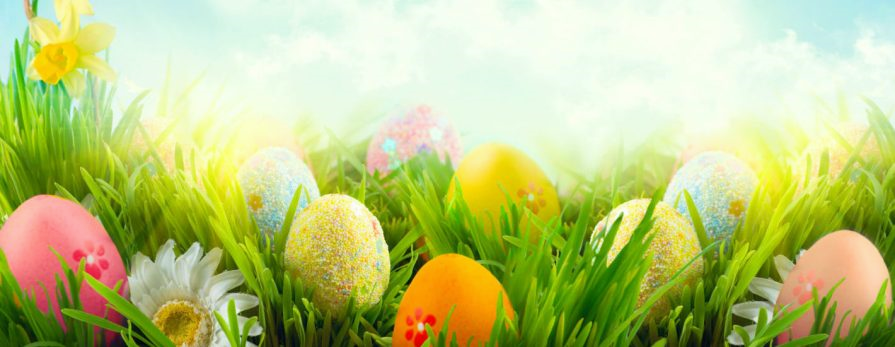 What do British people give to each other at Easter?What is a popular activity at Easter?What is an Easter Bonnet Parade?                                Happy EasterWho brings egss at Easter?How many chocolate eggs are eaten in the UK at Easter?Zdania oznajmująceRzeczowniki policzalne, np. peopleRzeczowniki niepoliczalne, np. moneyZdania oznajmującea lot of - dużoa lot of - dużoZdania oznajmująceI meet a lot of people. He makes a lot of money.Zdania oznajmującesome - trochęsome - trochęZdania oznajmująceI meet some people.He makes some money. Zdania oznajmującea few – kilka (niewiele, mało)a little – troszkę (niewiele, mało)Zdania oznajmująceI meet a few people. He makes a little money. Zdania przeczące(not)many – nie dużo(not) much – nie dużoZdania przecząceI don’t meet many people.He doesn’t make much money.Zdania przecząceany -  żadneany -  żadneZdania przecząceI don’t meet any people.He doesn’t make any money.Zdania pytająceany - jakieśany - jakieśZdania pytająceDo you meet any people? Does he make any money?Zdania pytająceHow many…? – Ile (jak dużo)…?How much…? – Ile (jak dużo).?Zdania pytająceHow many people do you meet? How much money does he make?Zdania pytającemany – dużomuch - dużoZdania pytająceDo you meet many people? Does he make much money?